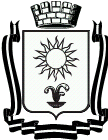                       УПРАВЛЕНИЕПО ЭКОНОМИКЕ И ИНВЕСТИЦИЯМ               АДМИНИСТРАЦИИ   ГОРОДА-КУРОРТА КИСЛОВОДСКА     пр.Победы,25,город-курорт Кисловодск,357700 тел. /факс (887937) 2-52-20, Е-mail: economisty@bk.ru            ОГРН  1062628008948, ОКПО 79993694                 ИНН/КПП 2628047043/262801001                 Сайт: www.kislovodsk-kurort.org            17.11.2020 № 01-03/О проведении публичныхконсультацийВ соответствии с Порядком проведения оценки реryлирующего воздействия проектов нормативных правовых актов администрации города-курорта Кисловодска, утвержденным постановлением администрации города-курорта Кисловодска от 20.02.20|9 г. № 196 «О внесении изменений в Порядок проведения оценки реryлирующего воздействия проектов нормативных правовых актов администрации города-курорта Кисловодска, затрагивающих вопросы осуществления предпринимательской и инвестиционной деятельности», извещаем о проведении публичных консультаций по проекту нормативного правового акта: проект решения Думы города-курорта Кисловодска «Об утверждении Перечня приоритетных направлений инвестиционной деятельности н территории города –курорта Кисловодска на 2021-2025 годы» (далее проект Решения Думы).Разработчиком проекта Решения Думы является управление по экономике и инвестициям администрации города-курорта Кисловодска (далее - Управление).Срок проведения публичных консультаций: с 17 ноября по 30 ноября 2020 года включительно.Управление с целью организации публичных консультаций разместило на официальном сайте администрации города-курорта Кисловодска в информационно-телекоммуникационной сети «Интернет» во вкладке «Исполнительная власть» в разделе  «Управление по экономике и инвестициям» в подразделе «Оценка регулирующего воздействия» информацию о проведении оценки регулирующего воздействия проекта Решения Думы: https:// kislovodsk-kurort.org/home/ispolnitelnaia-vlast/upravlenie-po-ekonomike-i-investitsiiam1532965164/otsenka-reguliruiushchego-vozdeistviia1538997893.Предложения и замечания в рамках проведения публичных консультаций принимаются Управлением в электронном виде на адрес электронной почты: economisty@kislovodsk-kurort.org и на бумажном носителе по адресу З57700, г. Кисловодск, пр. Победы, д.25.Приложение: Проект Решения Думы на 2л.;Форма для направления предложения и замечаний на 1 л.Начальник управления по экономике 
и инвестициям администрации 
города-курорта Кисловодска                                                                       И.Э. Паукова